Figure 1 – Distribution of the sample by quartiles of the Rey Complex Figures copy and memory reproduction (n=120)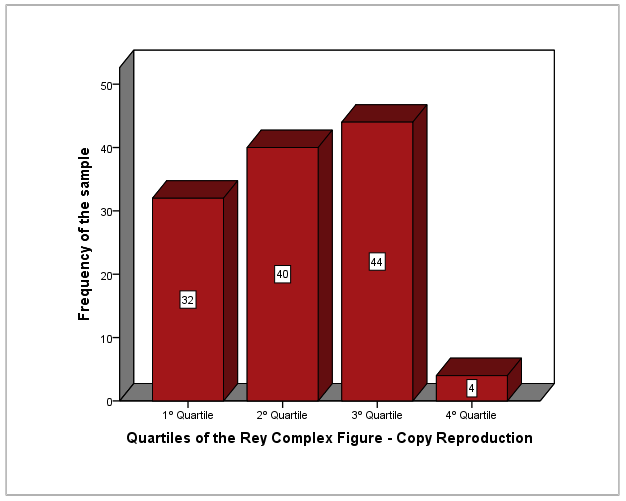 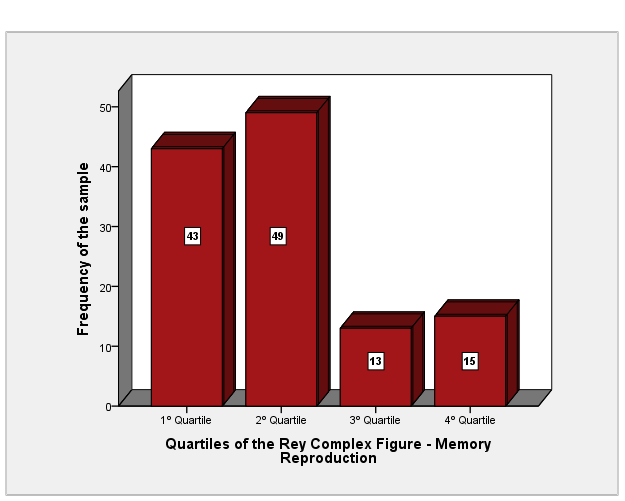 Figure 2 – Distribution of the sample by quartiles of the global severity index and positive symptom distress index of the Symptom Checklist-Revised   (n=120)